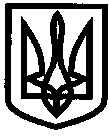 УКРАЇНАУПРАВЛІННЯ ОСВІТИІЗЮМСЬКОЇ МІСЬКОЇ РАДИНАКАЗ14.09.2021											№ 320На виконання Кодексу Цивільного захисту України, Правил пожежної безпеки в Україні, затверджених наказом Міністерства внутрішніх справ України від 30 грудня 2014 року № 1417, зареєстрованих у Міністерстві юстиції України 05 березня 2015 року за № 252/26697, наказу Міністерства освіти і науки України 15 серпня 2016 року № 974 «Про затвердження Правил пожежної безпеки для навчальних закладів та установ системи освіти України», зареєстрованого в Міністерстві юстиції України 08 вересня 2016 року за № 1229/29359 та з метою збереження життя та здоров'я учасників освітнього процесу, керуючись п.6.3.1, 6.3.12 розділу 6 Положення про Управління освіти Ізюмської міської ради:НАКАЗУЮ:1. Керівникам закладів освіти:1.1. Наказом по закладу освіти призначити відповідальних осіб за протипожежний стан будівель, приміщень і дільниць, на яких покласти виконання заходів, що стосуються протипожежного захисту. До 15.09.20211.2. Наказом встановити в закладі наступний протипожежний режим:1.2.1. Заборонити куріння в усіх приміщеннях і на прилеглій території закладу освіти.1.2.2. Заборонити зберігання легкозаймистих і горючих рідин (фарб, лаків, розчинів та ін.) у приміщеннях закладу освіти, за винятком лабораторії кабінету хімії, де дозволяється зберігання в невеликих кількостях легкозаймистих і горючих рідин у переносному металічному ящику.1.2.3. Заборонити спалювання сміття, сухої трави та опалого листя дерев на території закладу освіти. 1.2.4. Щодня, після закінчення занять, проводити вологе прибирання тирси в майстерні та виносити горючі відходи на контейнерний майданчик в ящик для сміття.1.2.5. У разі виникнення пожежі, негайно знеструмити електромережу будівлі закладу освіти, вимкнувши рубильник, який знаходиться в (вказати місце знаходження).1.2.6. При проведенні тимчасових пожежонебезпечних робіт (електрозварювання, газозварювання тощо) вивести людей з будівлі, забезпечити місце для проведення цих робіт вогнегасниками, запасом води, піску, іншими первинними засобами пожежогасіння. Після закінчення робіт ретельно оглянути місце їх проведення на предмет відсутності осередків загоряння.1.2.7. Після робочого дня, перед закриттям приміщень, відключити всі електроприлади та вимкнути електроосвітлення. Провести огляд всіх приміщень і території закладів освіти  з метою виявлення та усунення причин і умов виникнення пожежі.1.2.8. При виникненні пожежі негайно повідомити про пожежу в найближчу пожежну частину, сповістити людей про пожежу та вивести їх з будівлі у відповідності до плану евакуації, використовуючи всі евакуаційні виходи, приступити до гасіння пожежі за допомогою первинних засобів пожежогасіння. 1.2.9. Відповідальному за пожежну безпеку (прізвище, ім’я, по батькові, посада) протипожежний інструктаж проводити: вступний — при прийомі на роботу, повторний з усіма працівниками — не рідше одного разу на 6 місяців.1.3. Провести навчання та перевірку знань правил пожежної та техногенної безпеки працівників навчальних закладів. Вересень-жовтень 20211.4. Категорично заборонити використання протипожежного інвентарю не за призначенням. Постійно1.5. Організувати перевірки протипожежного стану закладів  освіти і прилеглих до них території з метою виявлення об'єктів, які становлять потенційну небезпеку, до яких залучити представників пожежно-технічної комісії. Проінформувати відповідні служби про виявлені порушення. Постійно1.6. Перевірити на відповідність до вимог норм та правил пожежної безпеки шляхи евакуації. Переглянути плани евакуації та розробити текстові частини до них з призначенням відповідальних за евакуацію осіб та розподілом їх обов´язків. До 15.09.20211.7. Забезпечити постійний телефонний зв'язок у закладах освіти. Постійно1.8. У випадку відключення електроенергії, для освітлення приміщень використовувати електричні ліхтарі (застосування свічок та інших джерел відкритого вогню категорично забороняється). Постійно1.9. Розглянути на нарадах питання щодо покращення протипожежного стану в закладах освіти.Вересень-жовтень 20211.10. Перед початком опалювального сезону перевірити обладнання котелень та теплові мережі. До 10.10.20211.11. Провести інструктажі з правил пожежної безпеки з працівниками котелень. До 10.10.20212. Контроль за виконанням даного наказу залишаю за собою.Начальник управління освіти 				О. БЕЗКОРОВАЙНИЙВізи:Юрист групи з централізованогогосподарського обслуговування закладівта установ освіти управління освіти 				Леонід Науменко«_____»______________________________ Людмила Рєпіна Про посилення контролю за організацією пожежної та техногенної безпеки в осінньо-зимовий період 2021/2022 навчального року